Таблицы Шульте: уникальный метод активизации мозга и развития внимания.Таблицы разработаны Вальтером Шульте, как психодиагностическая проба для исследования свойств внимания.Одним из методов диагностики был листочек, с сеткой 5 Х 5, в которой размещались числа от 1 до 25. Подозревал ли тогда автор, насколько полезную штуку он изобрел?Сегодня эта технология используется для:развития памяти и внимания;обучения навыкам скорочтения;повышения общей продуктивности сознания.Как правильно пользоваться таблицами Шульте?Первое правило – таблица должна находиться на расстоянии 30-35 см от глаз ребенка. При этом ее нужно приподнять под небольшим углом. Далее младший школьник должен сфокусировать свой взгляд в центре карточки – отводить глаза в стороны запрещается, так не будет достигнут желаемый эффект. ребенок держит таблицу, смотрит на нее в течение 10 секунд, после чего должен перевернуть ее лицевой стороной вниз.школьник должен сосредоточиться на просмотренном материале.далее таблицу следует перевернуть обратно и карандашом соединить цифры от 1 до 25 по порядку, не раздумывая долго над своими действиями.каждую цифру нужно назвать вслух.Повысить результативность упражнения можно также используя различные варианты заданий:Показать и назвать числа по порядку. Показать и назвать числа в обратном порядке. Находить сначала только чётные числа, а потом нечётные. На время (не более 45 секунд). Показать все числа одного цвета, затем другого цвета, как в прямом, так и в обратном порядке.Показать числа двух цветов одновременно в прямом и обратном порядке.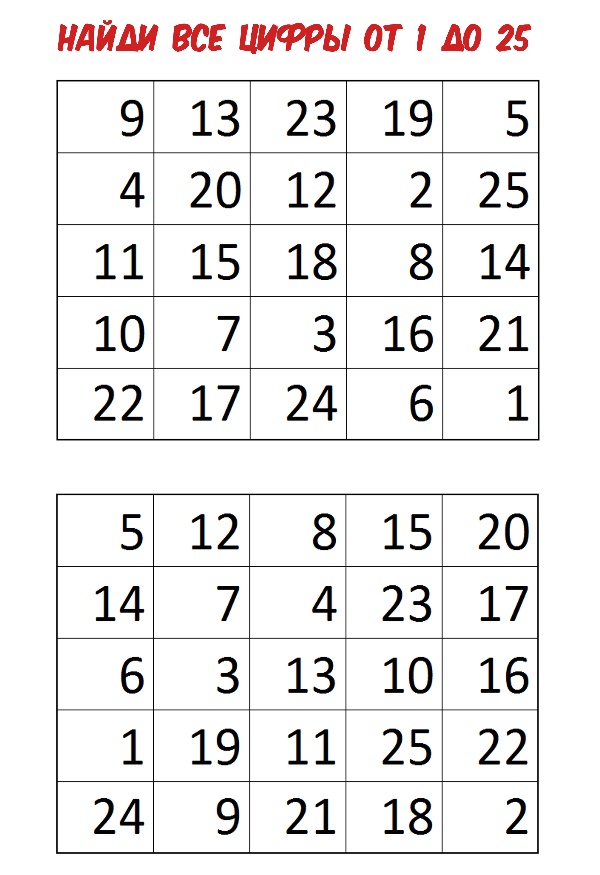 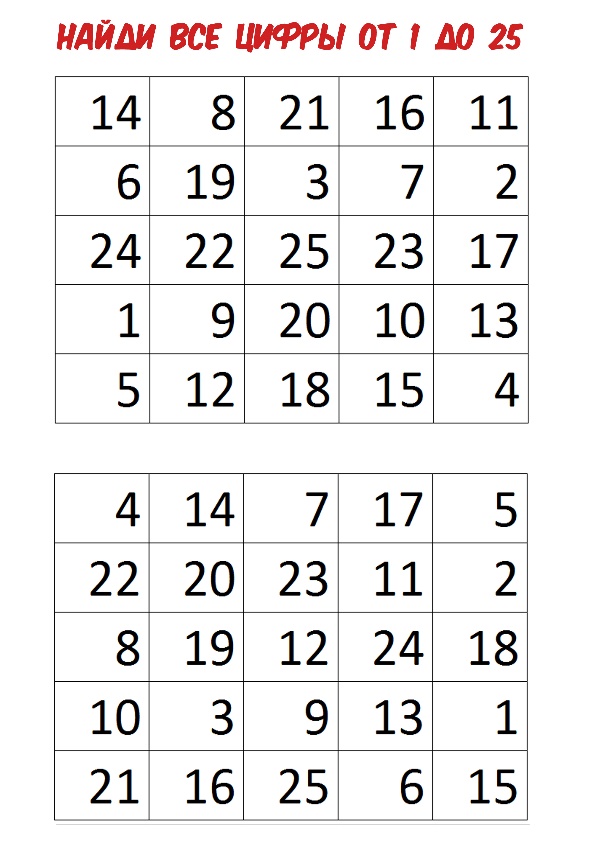 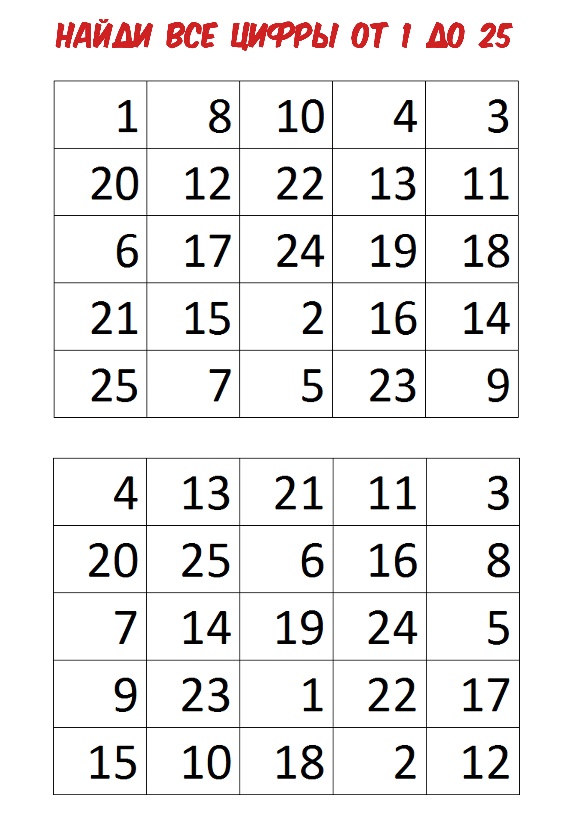 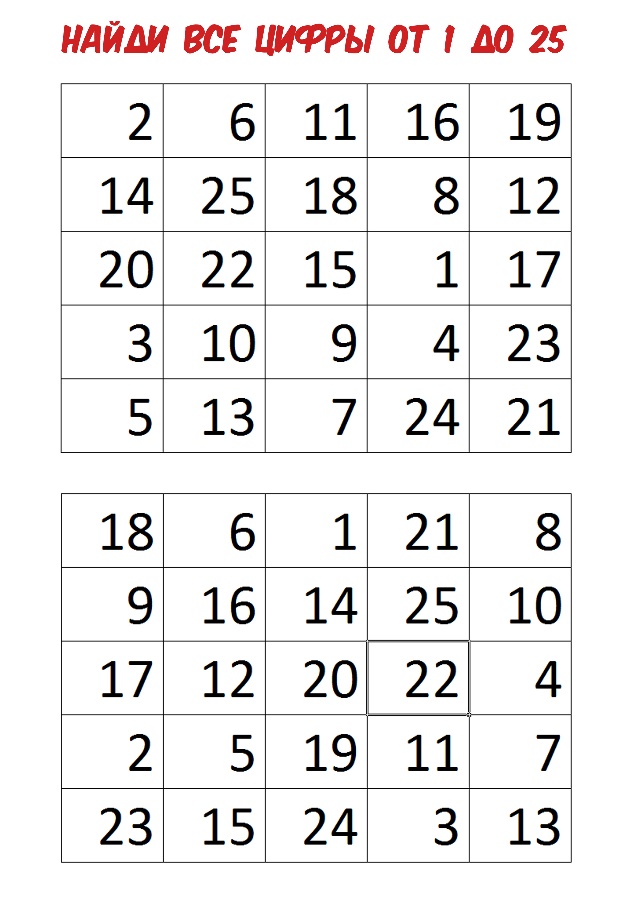 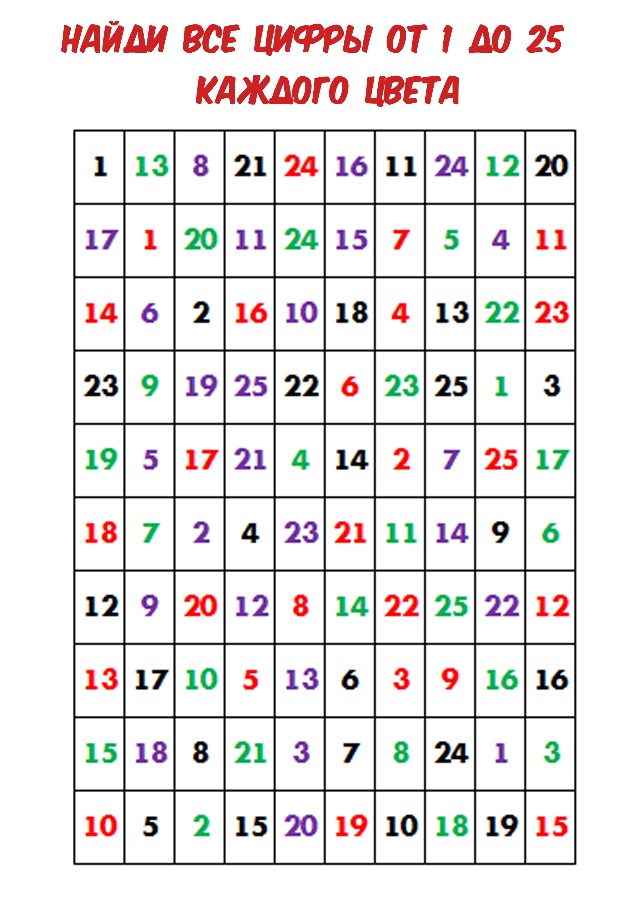 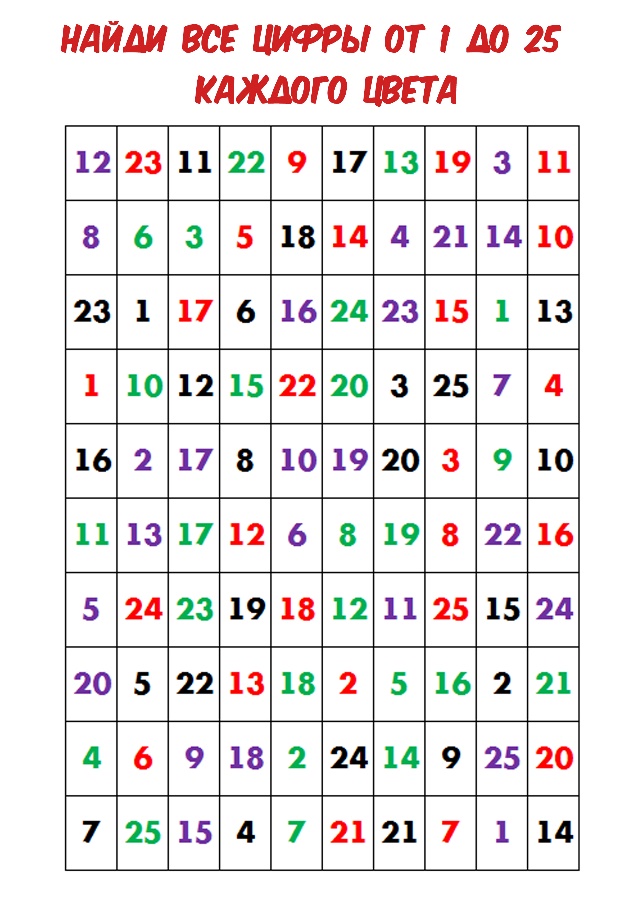 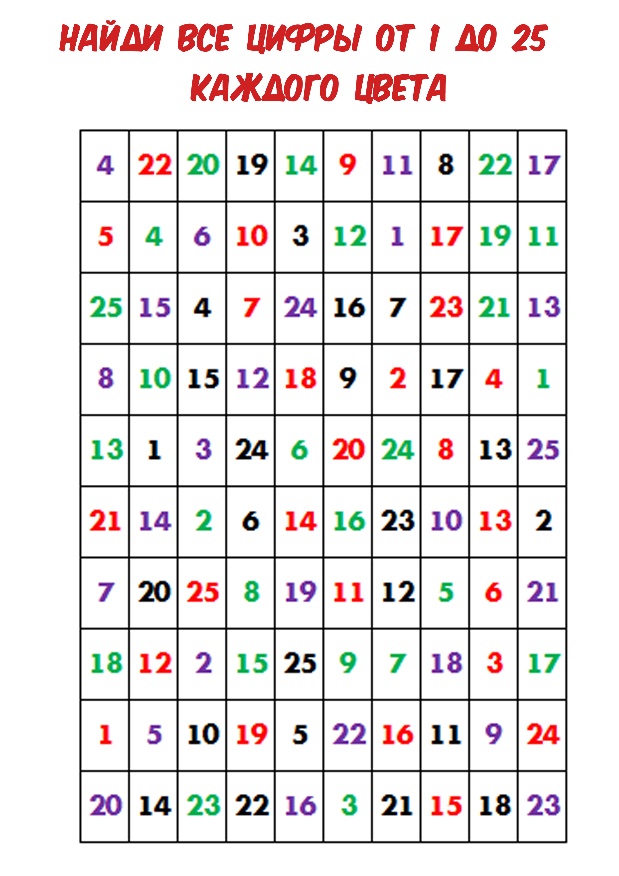 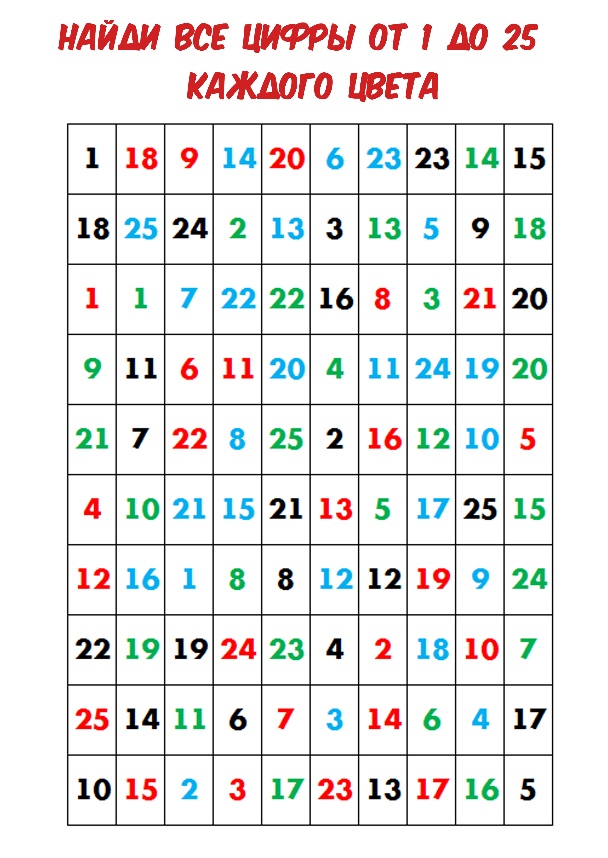 Регулярные занятия с таблицами Шульте дают заметное увеличение скорости чтения, улучшение памяти, внимания и всех мыслительных процессов. При выборе варианта таблиц ориентируйтесь на возраст и возможности ребенка. Рекомендую начинать с более простых вариантов. Успешное выполнение задания придаст ребенку уверенность в себе и повысит мотивацию.